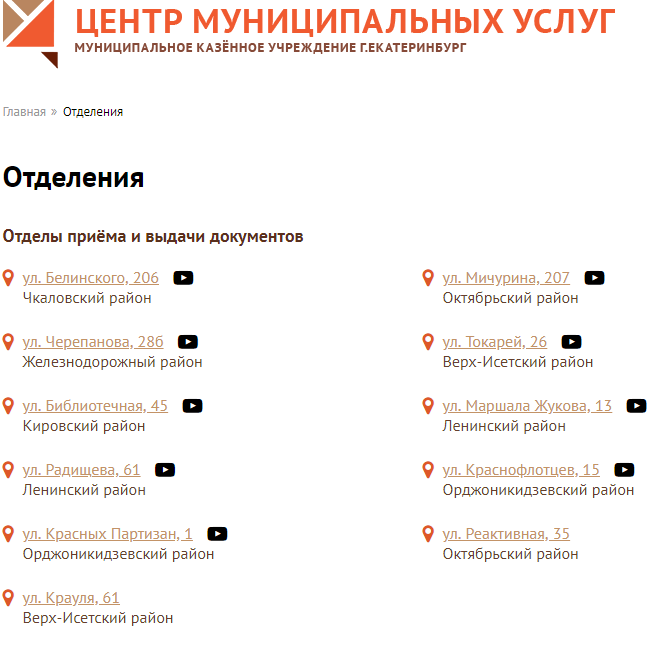 Адреса отделений МФЦ г. ЕкатеринбургЖелезнодорожныйул.Героев России, 2Железнодорожныйул. Техническая, 64Ленинскийул.8 Марта, 13Ленинскийул. Вайнера, 15-аЛенинскийул.Громова, 145Ленинскийул. Краснолесья, 127Чкаловскийпер. Ремесленный, 6Октябрьскийул. Малышева, 53Орджоникидзевскийул. Стачек, 4Орджоникидзевскийул. Баумана, 5Верх-Исетскийул. Готвальда, 6/4Чкаловскийул.Щербакова, 4Кировскийул. Учителей, 2-б